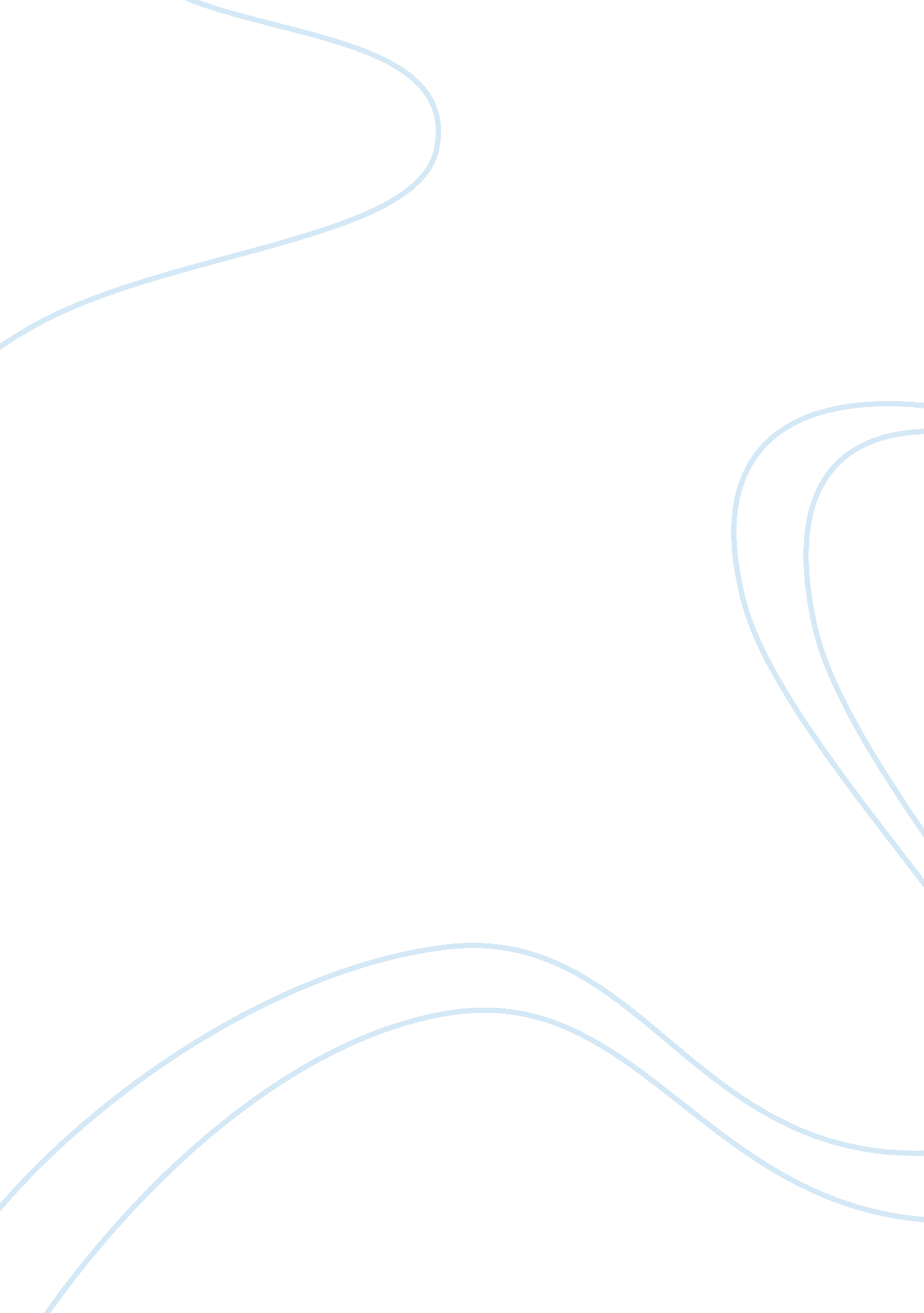 Deffinetion of business terms assignmentBusiness, Management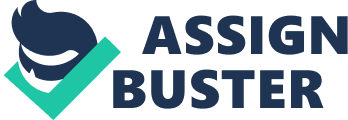 It examines the various aspects of business management and their relationships with each other. Apart from familiarizing the students with the knowledge of general business terms, concepts, and theories, this course will help provide them with an overview of the necessary skills and abilities needed to succeed in a business school. Reading unreasonable Business, Yet NIcKels, James chuan & Susan M. McHugh, McGraw-Hill, 2010. Methodology The course will be conducted by means of lectures, discussions, case studies, problem solving, readings and assignments. Each student must come to each class to actively participate in discussion of the material. Important Notes 1 . Class attendance: As per University rules. Note: Students who are unable to attend at least 70% of the total number of classes will not be allowed to sit for the final exam. 2. Quizzes: 3 quizzes will be taken of which the best 2 will be counted for grading purpose. The tests are usually 20 minutes exam. Syllabus, for the respective quizzes, will be announced in the classes, which usually consists of the topics covered in classes prior to the date of the quiz. Quiz weighs 15% of the total marks. Specific test time will be announced during the class time and scheduled at least one week before the quiz. 3. Midterm Examination: Midterm exam will take place on the midterm week during regular class hour. It is a 70-80 minutes exam and the syllabus includes the concepts discussed by the middle of the semester. The exam will comprise of multiple choice questions, short answer questions, problem solving. Note: There will be no makeup midterm unless there is a valid reason and that again is at the discretion of the registrar’s office. Assignments: Comprehensive problems related to the course will be assigned during the semester to be solved. 